CTEC CONFERENCE 2018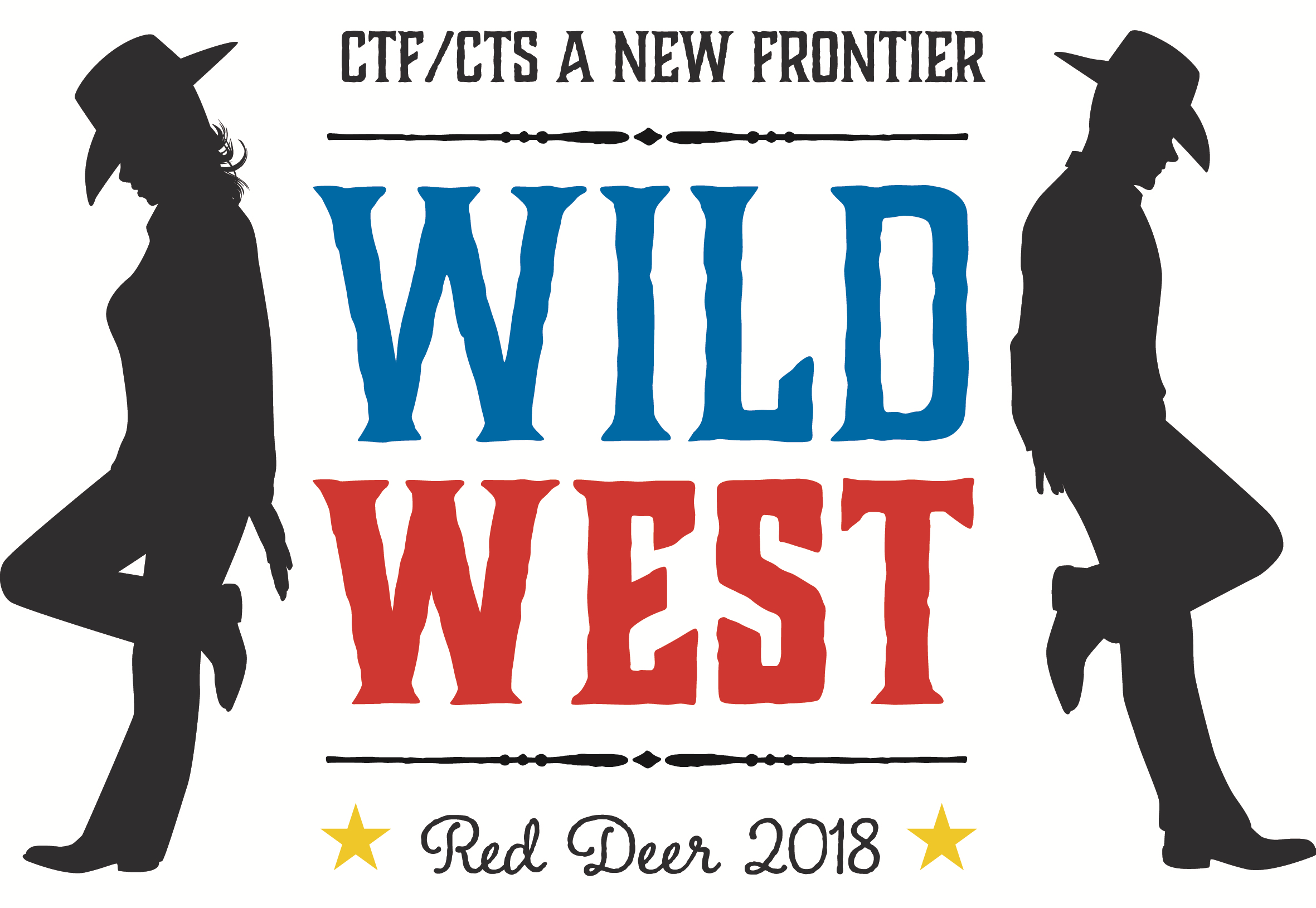 NOVEMBER 22 – 24, 2018Red Deer, AlbertaDELEGATE REGISTRATION INFORMATIONAre you a Career and Technology Foundations (CTF) (GR. 5 – 9) teacher?Are you a Career and Technology Studies (CTS) (GR. 10 – 12) teacher?Then this conference is for you!Join colleagues, at the Sheraton Hotel and Conference Centre, November 22 – 24, 2018, for the annual Career and Technology Education Council Conference (CTEC).  You will have an opportunity to learn new skills, gather new information, attend workshops, visit with vendors to learn about new tools, equipment and materials, share successes, collaborate and network with colleagues from across Alberta that will enrich student learning, engagement and health and safety best practices in trades, technology and occupations across all sectors of the economy.We believe that providing CTEC teachers with direct contact to colleagues, business, industry and organization stakeholders allows teachers to share their knowledge and relevant experiences with their students, to create dynamic, authentic, learning environments.See you there!DELEGATE REGISTRATION INFORMATIONDelegate Contact InformationName: _________________________________________________________________________________________School: ________________________________________________________________________________________Jurisdiction: ____________________________________________________________________________________Email: __________________________________________________________________________________________Phone:	_______________________Address:  _________________________________________________________City/Prov.: _________________________________________ 	Postal Code:	_______________________________Cluster Category:  Please select (check) all the CLUSTERS that you teacher or may be ‘connected’ to:Please complete this information using it as a guide / worksheet to calculate your Conference costs and click here to go to the link and register thru Event Wizard.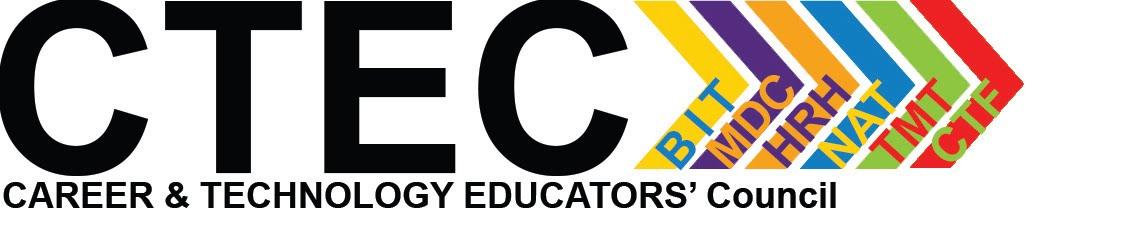 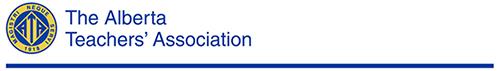 BITBusiness, Administration, Finance & Information TechnologyHRHHealth, Recreation & Human ServicesMDCMedia, Design & Communication ArtsNATWildlife, Forestry, Energy, Agriculture & Environmental StewardshipNATWildlife, Forestry, Energy, Agriculture & Environmental StewardshipTMTTrades, Manufacturing, TransportationCTFMiddle Years Career and Technology FoundationsGr. 5 – 9 OptionsGENAssessmentClassroom ManagementAlberta Ed & ATA UpdatesOTHERPlease SpecifyBITBusiness, Administration, Finance & Information TechnologyHRHHealth, Recreation & Human ServicesMDCMedia, Design & Communication ArtsNATWildlife, Forestry, Energy, Agriculture & Environmental StewardshipNATWildlife, Forestry, Energy, Agriculture & Environmental StewardshipTMTTrades, Manufacturing, TransportationCTFMiddle Years Career and Technology FoundationsGr. 5 – 9 OptionsGENAssessmentClassroom ManagementAlberta Ed & ATA UpdatesBITBusiness, Administration, Finance & Information TechnologyHRHHealth, Recreation & Human ServicesMDCMedia, Design & Communication ArtsNATWildlife, Forestry, Energy, Agriculture & Environmental StewardshipNATWildlife, Forestry, Energy, Agriculture & Environmental StewardshipTMTTrades, Manufacturing, TransportationCTFMiddle Years Career and Technology FoundationsGr. 5 – 9 OptionsGENAssessmentClassroom ManagementAlberta Ed & ATA UpdatesBITBusiness, Administration, Finance & Information TechnologyHRHHealth, Recreation & Human ServicesMDCMedia, Design & Communication ArtsNATWildlife, Forestry, Energy, Agriculture & Environmental StewardshipNATWildlife, Forestry, Energy, Agriculture & Environmental StewardshipTMTTrades, Manufacturing, TransportationCTFMiddle Years Career and Technology FoundationsGr. 5 – 9 OptionsGENAssessmentClassroom ManagementAlberta Ed & ATA UpdatesIdentify which OCCUPATIONS you teach or work with most:Identify which OCCUPATIONS you teach or work with most:Identify which OCCUPATIONS you teach or work with most:Identify which OCCUPATIONS you teach or work with most:Identify which OCCUPATIONS you teach or work with most:Identify which OCCUPATIONS you teach or work with most:Identify which OCCUPATIONS you teach or work with most:Identify which OCCUPATIONS you teach or work with most:Identify which OCCUPATIONS you teach or work with most:Computing Science (CSE)Enterprise and Innovation (ENT)Financial Management (FIN)Information Processing (INF)Management & Marketing (MAM) Networking (NET)Community Care Services (CCS)Cosmetology (COS)Criminal Justice Studies (CJS)Esthetics (EST)Foods (FOD)Health Care Aide (HCA)Health Care Services (HCS)Human and Social Services (HSS)Legal Studies (LGS)Recreation Leadership (REC)Tourism (TOU)Communication Technology (COM)Design Studies (DES)Fashion Studies (FAS)Communication Technology (COM)Design Studies (DES)Fashion Studies (FAS)Agriculture (AGR)Environmental Stewardship (ENS)Forestry (FOR)Primary Resources (PRS)Wildlife (WLD)Construction (CON)Electro-Technologies (ELT)Fabrication (FAB)Logistics (LOG)Mechanics (MEC)5th Class Power Engineering (PEN)BusinessCommunicationHuman ServicesResourcesTechnology ____________________________________________________________________________________________________DELEGATE REGISTRATION INFORMATION WORKSHEETNUMBERUNIT COSTTOTALREGISTRATION – includes: Thursday - Preconference wellness activities, Thursday Evening Vendor “Round-up” and Networking Reception with live entertainmentFriday Breakfast Keynote - Nancy ChristensenLunch, Supper, and snacksFriday Evening - “Ol’ Time Barn Dance” Gala - Git in yer best duds and come take in Country Pride Dancers Show and The Steve Newsome Band in the Exhibition center on Friday night! Activities, snacks and dance tutorials included, mechanical bull, cash bar.Saturday Breakfast - AGM and AwardsLunch closing KeynoteCTEC Member Fee (EARLY BIRD REGISTRATION – Payment received prior to September 28, 2018- $395.00)*$425.00Delegate Group Registration:  CTEC - Member Fee (Discount applies to groups of two or more. All members of the group must be from the same school. Memberships will be verified.) $395.00Non-Member Delegate Fee (includes 1 year membership in CTEC) *$460.00Student Delegate Fee (includes 1 year membership in CTEC)*$325.00Non-ATA Delegate Fee(Persons Not Eligible for Specialist Council Membership – Central Office Staff who did not elect active ATA Membership cannot be members of Specialist Councils.  The superintendent, deputy superintendent of school jurisdictions and teachers in charter, federal or private schools must be ATA Associate members in order to qualify for Specialist Council Membership.)*$650.00EXTRA MEAL PACKAGES (each)$230.00TOTALSPlease complete this information using it as a guide / worksheet to calculate your Conference costs and click here to go to the link and register thru Event Wizard.Please complete this information using it as a guide / worksheet to calculate your Conference costs and click here to go to the link and register thru Event Wizard.Please complete this information using it as a guide / worksheet to calculate your Conference costs and click here to go to the link and register thru Event Wizard.Please complete this information using it as a guide / worksheet to calculate your Conference costs and click here to go to the link and register thru Event Wizard.ACCOMMODATIONS – please book directly through Sheraton Hotel and Conference Centre (prices do not include taxes): Free WiFi, Free local calls, work desk, 42” flat screen TV, coffee service and A/CN/AN/ATo make your Reservation, go to: https://www.starwoodmeeting.com/Book/2018ATACTEC  and follow the prompts OR  phone central reservations on toll free number 1 (800) 662-7197 and quoting group code ‘2018ATACTEC’or group name ‘Career and Technology Education Council’To make your Reservation, go to: https://www.starwoodmeeting.com/Book/2018ATACTEC  and follow the prompts OR  phone central reservations on toll free number 1 (800) 662-7197 and quoting group code ‘2018ATACTEC’or group name ‘Career and Technology Education Council’To make your Reservation, go to: https://www.starwoodmeeting.com/Book/2018ATACTEC  and follow the prompts OR  phone central reservations on toll free number 1 (800) 662-7197 and quoting group code ‘2018ATACTEC’or group name ‘Career and Technology Education Council’To make your Reservation, go to: https://www.starwoodmeeting.com/Book/2018ATACTEC  and follow the prompts OR  phone central reservations on toll free number 1 (800) 662-7197 and quoting group code ‘2018ATACTEC’or group name ‘Career and Technology Education Council’